Klasa: 023-03/17-02/08         Ur.br.: 311-22-01-17-03              Dubrovnik, 4. srpnja 2017.ČLANOVIMA GOSPODARSKOG VIJEĆAOSTALIMAPoštovani,na temelju članka 43. Statuta Hrvatske gospodarske komore i članka 10. Poslovnika o radu Gospodarskog vijeća ŽK Dubrovnik sazivam  SEDMU PROŠIRENU SJEDNICU GOSPODARSKOG VIJEĆAŽUPANIJSKE KOMORE DUBROVNIKkoja će se održati 10. srpnja (ponedjeljak),  s početkom u 11 satiu  Hotelu Adria, Radnička ulica 46, DubrovnikZa sjednicu se predlaže sljedeći d n e v n i   r e d :usvajanje zapisnika sa šeste sjednice Gospodarskog vijeća ŽK Dubrovnik,rezultati poslovanja gospodarstva Dubrovačko–neretvanske županije ostvareni u 2016. godini, prezentacija publikacije „Županije – razvojna raznolikost i gospodarski potencijali“,razno.Molimo vas za nazočnost i potvrdu dolaska na telefonski broj 020/312-090 ili elektroničku adresu hgkdu@hgk.hr.Zahvaljujem se i srdačno vas pozdravljamo.                                                                                    Predsjednica Gospodarskog vijeća                                                                                      Terezina Orlić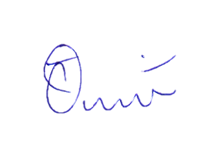 